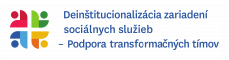 Zariadenie Domov sociálnych služieb pre deti a dospelých Šoporňa – Štrkovec sa zapojilo do Národného projektu podpora deinštitucionalizácie a transformácie sociálnych služieb  realizovaným Implementačnou agentúrou Ministerstva práce, sociálnych vecí a rodiny  Slovenskej republiky v spolupráci s partnermi Rada pre poradenstvo v sociálnej práci, Slovenskou úniou podporovaného zamestnávania a fakultou architektúry a dizajnu STU – Výskumným a školiacim centrom bezbariérového navrhovania – CEDA.  Tento projekt je realizovaný vďaka podpore z Európskeho sociálneho fondu a európskeho fondu regionálneho rozvoja v rámci Operačného programu Ľudské zdroje.Deinštitucionalizácia znamená pre ľudí so zdravotným postihnutím a ostatné osoby žijúce v inštitúciách možnosť žiť NEZÁVISLÝ ŽIVOT- možnosť žiť svoj život podľa svojich predstáv a rozhodovať o ňom. Cieľom projektu je intenzívna podpora zamestnancov a zriaďovateľov zariadení sociálnych služieb v ich príprave na proces transformácie daných zariadení.  Výsledkom bude  kvalitne pripravený Transformačný plán, ktorý vypracováva transformačný tím zariadenia s metodickým tímom, externými expertmi zapojených do Národného projektu podpora deinštitucionalizácie a transformácie sociálnych služieb. Transformačný tím zariadenia je zložený zo zamestnancov, manažmentu zariadenia a iných prizvaných odborníkov. Samotná tvorba Transformačného plánu prebieha v postupných krokoch, kde cieľom je:Podporiť a stimulovať zamestnancov, prijímateľov sociálnych služieb, rodinných príslušníkov a ďalších zainteresovaných k spolupráci.Eliminovať riziko stratenia vízie procesu prechodu z inštitucionálnej na komunitnú starostlivosťV rámci projektu bude zariadeniu poskytnuté poradenstvo, konzultácie, supervízie a vzdelávania v rámci certifikovaných kurzov, informačných seminárov a tematických workshopov. Vzdelávanie je zamerané na rôzne oblasti ako napr. predstavenie nových foriem práce s prijímateľmi zamerané na aktivizáciu a rozvoj pracovných zručností s cieľom začlenenia sa do pracovného procesu, riadenie zmien počas procesu transformácie zariadenia, na oboznámenie sa s princípmi univerzálneho navrhovania v architektúre, príprava pracovníkov zariadení na zmenu prístupu k prijímateľom sociálnych služieb,  s dôrazom na individuálny prístup atď.Súčasťou projektu je dôkladné hodnotenie pripravenosti zariadenia na proces transformácie a informačná kampaň, ktorá bude realizovaná najmä prostredníctvom komunitných aktivít s cieľom vytvárať pozitívne vzťahy v lokalite, v ktorej bude prebiehať proces deinštitucionalizácie.Viac informácií o procese DI nájdete na webovej stránke www.npdi.gov.sk.